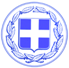                       Κως, 13 Νοεμβρίου 2018ΔΕΛΤΙΟ ΤΥΠΟΥΘΕΜΑ : “Ανάπλαση πεζοδρομίων και νέος ηλεκτροφωτισμός στην Καρδάμαινα.”Κάθε μέρα, με έργα και παρεμβάσεις ανάπλασης, κάνουμε πιο όμορφα τα χωριά μας. Βελτιώνουμε την ποιότητα ζωής και την καθημερινότητα των πολιτών.Πριν από 10 ημέρες ξεκίνησε το έργο ανακατασκευής πεζοδρομίων και εγκατάστασης νέου δικτύου ηλεκτροφωτισμού στην Καρδάμαινα, από την οδό Δωδεκανήσου έως την πλατεία των ταξί.Είναι ένα ακόμα έργο που χρηματοδοτεί ο Δήμος με τις δικές του δυνάμεις και περιλαμβάνει νέα χάραξη, διαμόρφωση και πλακόστρωση πεζοδρομίων, δίκτυο ηλεκτροφωτισμού, δημιουργία δικτύου ομβρίων και ασφαλτόστρωση.Το έργο θα έχει ολοκληρωθεί στις αρχές Μαρτίου.Η Καρδάμαινα αλλάζει με έργα.Γραφείο Τύπου Δήμου Κω